 Meeting Minutes April 9th, 2024 –I&RS Review Board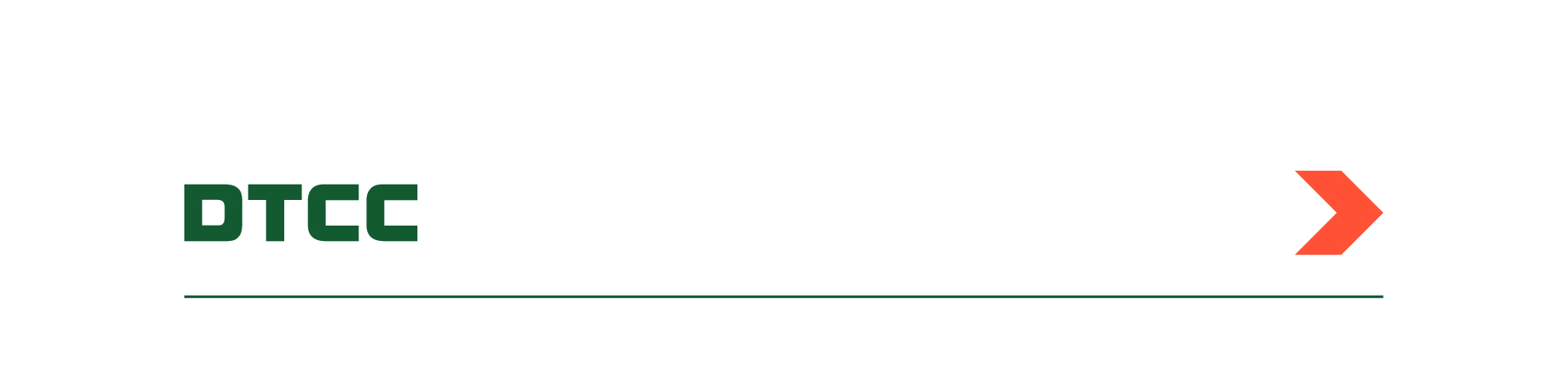 REVIEW BOARD AttendeesMeeting MinutesAnnouncements Summer 2024 Enhancement ReleasePSE – Thursday, June 20Production – Thursday, July 11Products impacted – FAR, IIEX and POVStatus:  The initial communication will be sent shortly to users.  Enhancement documentation has been posted to the I&RS website.  Producer Authorization API Message (PAR)PSE – Thursday, May 9Production – Thursday, July 11Status:  Works continues with the pilot group towards a May 9th PSE date. Upcoming DTCC Portal/IIEX Application ChangesDecommissioning of legacy Attachments Access – April 19th Status: The revised version of IIEX’s Document Transaction (replacement for Attachment Access) has been available in Production since Fall 2023. DTCC will decommission the legacy Attachment Access Portal service from PSE – on April 19th and Production – end of May 2024. All remaining Attachment Access clients need to migrate to the IIEX service. Clients who require more information should contact their I&RS relationship manager. Moving Product Request Form to (MAP) Membership Application – Late AprilStatus: Access to the Membership Application (MAP) will require your Portal’s username and password for authentication. DTCC anticipates the MAP application will be available in late April. Please contact your I&RS relationship manager if you require more details.Follow-up: The Review Board asked if MAP data will be retrievable by requesting clients to lookback at requested services. DTCC will review if this function is available.This will be point in time forward when the Insurance Service Request Form (SRF) is launched. No historical data will be available prior to the launch. IFT Access, (BIN/REP) and CUSIP Profile moving into IIEX – Summer ReleaseStatus: The legacy services of IFT Access (BIN and REP) and CUSIP Profile will be migrated to IIEX as new refurbished user interface service. This migration will be included as part of the Summer 2024 Release. Dates for migration are June 20 and July 11 for PSE and Production, respectively. Super Access Coordinators will be required to issue IEX roles to their firm operators for access to these services. Note: All CUSIPs currently supported in PSE and Production will be available and accessible through the IEX service. No need for client to re-enter their existing CUSIP information.DTCC PSE Region – ‘Columbus Day Processing’ Testing – File & MSD OutputMay 13, 2024Status: During this testing date in PSE, APP/SUB, COM and STL files and MSD output will not be available.Reminder of upcoming mandatory changes for Fall 2024 Enhancement Release.Inclusion of Index Record (13/14)Status: DTCC reminded the Review Board attendees of the upcoming mandatory change related to POV supporting Index product processing scheduled as part of the Fall 2024 Release.  DTCC will implement an edit that will validate the inclusion of the 13/14 Index record. The new edit will be on the 13/03 Underlying Assets record If the Fund/Underlying Security Type (3118) is equal to IDB, IDD, IDF, or IDX and the Fund Value (3112) is greater than zero, the 13/14 record is required.  For all other Security Type codes or if value is zero, then 13/14 is not used.Product Type within CUSIP ProfileStatus: From DTCC review of the current CUSIP listings, there are over 13,000 CUSIPs available. From this listing, over 10,000 CUSIPs are related to a specific product type value. As part of the 2024 Fall Release, product type will become a mandatory field. All carriers are requested to review and update their Product CUSIPs to identify a valid product type prior to the Fall Release scheduled implementation.Enhancements to Re-Review No requests to be re-reviewed.New Enhancements to Review IPS00746 – POV – Add Index Duration Close ValueThis enhancement supports adding a new field to POV that will allow the carriers to communicate the index price close on the reported strategy.  Carriers use different methodologies to start and end the term, so there is a need to know what the index price close is being used to calculate the index earnings rate.  Also, if the index price close to end the term falls on a weekend or holiday, some carriers use the preceding business day while others use the first business date immediately after, which results in confusion.  Status: Many felt that this information, when it is determined at the end of the term, belongs on the Financial Activity Reporting (FAR) file. Specifically, this is where the earnings are calculated and applied. The carriers would then pass the price close that they are using.Several outstanding questions are needed to be answered prior to a discussion being made on where it should be reported and how.  DTCC will reach out to the firm to get some additional information. Questions for the enhancement submitter: This information is not shared on client statements but is she referring to the 11-month estimation statement that is sent out to the client/investor?  If so, there were two carriers (Eagle Life & Athene) who send these out, but it is only an estimated amount and not any confirmation of what will happen at the end of the term.Does she have sample of what she is referencing to on the client statements?Is she asking for the close price or just the date that they price date that would be used?  If price date, this would not be known until the end of the term and the system does not know this may call on a holiday or weekend. Would she be willing to have this added to FAR instead of POV?Pending review on next review board call. IPS00747 – APPSUB – Add new OE Vendor FieldThere is a need to have a new field added to the APPSUB that will indicate which Order Entry platform/vendor the order came from.  If a distributor is running more than one OE platform in parallel, it is important to know which platform the order came from.The enhancement is requesting a new field based on the code assigned to the OE platform.  Status: There is an existing process that is being used by the OE platforms on the submitting header that identifies the OE platform. However, Pershing builds the APP SUB file and sends to DTCC.  Today, they send Pershing in both the Transmitting Company Identifier and Name (4005 / 4006) and the Submitting ID and Name (4007 / 4009).  This would be a change for them, but Pete will take it back to see what it would take to send multiple submitting headers with Transmitting Company ID/Name for each OE platform.Pending review on next review board call. IPS00748 – POV FAR COM STL – Add New Edit to Reject AFID TransactionsThere is a need to have DTCC restrict inbound file transmissions at the Associated Firm ID (AFID) level.  This is extremely important will a customer de-converts from the clearing firm. The data should no longer be sent to the clearing firm, which leads to privacy issues as the clearing firm is no longer entitled to the data.  The request is to have DTCC create a table or mechanism which will reject data being sent (POV, FAR, STL, and COM) from carriers when the affiliated correspondent is no longer associated with the clearing from. Status:  The process was discussed and expected to have a unique reject code so carriers know specifically the reason for the rejection.  Currently, DTCC does this today for terminated/retired contra parties.  This is just going one level down.  DTCC will reach out to NFS to confirm they are ok with this enhancement as they were not on the review board call. Pending review on next review board call. Discussion ItemsReporting of negative values – POVStatus: When the POV transaction’s Rate Type is represented as a ‘Floor’, this will indicate this is a negative value.  The current definition of the Floor Rate (FL) on POV, it states that the maximum percentage loss that an investor experiences from negative index performance. No need to report negative rates and no business cases were reported to support negative contract values. Due to time remaining, the below discussion items were not reviewed on this call. These discussion items are expected to be reviewed on the next review board call.Support and Modifications to the I&RS services for Y/N IndicatorsFinancial Activity Reporting (FAR) – Standard Usage New Product Type – Registered Index Universal Life (UL)Support of Rep SSN on the LNA Transaction Type – Identification Change (IC)Next Review Board Call Is Tuesday May 7th, 2024.CategorydescriptionMeeting Name:DTCC I&RS Review BoardFacilitatorJeanann SmithScribeI&RS Product Management TeamDate & Time:April 9th, 2024Location:Conference CallName GroupYolonda AustinKaren MottleyACORDShubhra ChakrabortyKathryn StickleAugustar FinancialDorothy MooreCindy RobeckShelley WallaceAllianzCarla PradoAllstateTroy KueterAmerican EquityStaci SwedlundDonna KavanaghAmeritasJenifer YerlyAspidaLana NelsonMichael DealAtheneHenry HendersonJames GarrisonColleen Washington-McGuireBank of AmericaWeusi SharpScot HoslerBNY MellonKelly DinvilleMark Watermiller	Rajni ChanshettyBrighthouseAndrew HellmannRon GibneyJean RandallCeteraChristine PhuongCitizens SecuritiesVarunr VimalrajCorebridgeSharon PirhalaDelaware LifeCory StarkJovani MunozAndrea TamanasJeanann SmithJon VolpeDTCCMichele ReeceEagle-LifeBryan HollandSuzanne Dorman	Saul HerreraEBIXJeremy HarnageJodi ReussePaul DeStefanisRyan BrownEdward JonesVeronica RoyNate BrooksFidelity Investments Truda WodkeSusanne KennedyFidelity & GuarantyBrenda Brown-MorrisVicki DeesGenworthEd ButterflyEllen LesterGlobal AtlanticDenise MadigoskyAndrew McMorrisDave LamphereiPipelineNik SouzaRene FedewaJacksonMelissa FosterShelly RobinsonJohn HancockRichard ParisAmanda ClementsLincolnSarah BaraffM FinancialJenn DemosAdam CaseDarrel JumpJohn HansonLeah PottsMass Mutual AscendJoe WenglerMorgan StanleyJameson RuschMutual of OmahaMatt MyersNationwideMatt SullivanNew York LifeNick JellingsTricia VogelNWLJoe ProcaciniDanny SmithPacific LifePete BanachPershingMike McCombsPrincipalSteven VanzantAmy HamiltonProtectiveMike SyrettPrudentialStacy BrodersResolution LifeHeather GroveStandardJeff BarnettSE2/ZinniaEric OlsonSharmila GhaleySecurianMichelle PathSFG MembersWendall TobiasonSpark IPSGreg GammonKirk RobertTricia JoholmStifelChani LuSymetraEmily ColeJanet ShaddenTransamericaCole ReuterNick RemyTruStage (CUNA Mutual)Julia HarrisUSAAKatie Byrnes-EstevesChristine KingDave LiggettDavid KrawczykJose NascimentoAble MahafeyVoya / VenerableEmily PletschApril GroverWells Fargo